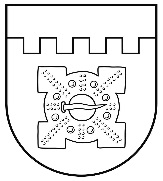 LATVIJAS REPUBLIKADOBELES NOVADA DOMEBrīvības iela 17, Dobele, Dobeles novads, LV-3701Tālr. 63707269, 63700137, 63720940, e-pasts dome@dobele.lvAPSTIPRINĀTSar Dobeles novada domes2022. gada 29. septembralēmumu Nr.439/17Nolikums “Grozījums Dobeles novada pašvaldības institūciju amatpersonu
un darbinieku atlīdzības nolikumā”
Izdots saskaņā ar Valsts pārvaldes iekārtas likuma 73. panta pirmās daļas 1. punktu, likuma „Par pašvaldībām” 21. panta pirmās daļas 12., 13. punktu, 41. panta pirmās daļas 2. punktu, 63. panta trešo daļu, Pašvaldības domes deputāta statusa likuma 14. panta piekto daļu, Valsts un pašvaldību institūciju amatpersonu un darbinieku atlīdzības likuma 3. panta ceturtās daļas 2., 3., 4., 5., 8. punktu, 5. panta otro daļu, 14. panta pirmo daļu, 15. panta trešo daļu, 16. panta otro daļu, 42. panta devīto daļu, Ministru kabineta 2010. gada 30. novembra noteikumiem Nr.1075 „Valsts un pašvaldības institūciju amatu katalogs”, Ministru kabineta 2010. gada 21. jūnija noteikumiem Nr.565 „Noteikumi par valsts un pašvaldību institūciju amatpersonu un darbinieku sociālajām garantijām”, Ministru kabineta 2016. gada 5. jūlija noteikumiem Nr.445 „Pedagogu darba samaksas noteikumi”, Ministru kabineta 2013. gada 29. janvāra noteikumiem Nr.66 „Noteikumi par valsts un pašvaldību institūciju amatpersonu un darbinieku darba samaksu un tās noteikšanas kārtību”.Izdarīt Dobeles novada domes 2021. gada 25. novembra nolikumā “Dobeles novada pašvaldības institūciju amatpersonu un darbinieku atlīdzības nolikums" (turpmāk  - nolikums), kas apstiprināts ar Dobeles novada domes lēmumu Nr.297/16, šādu grozījumu:Izteikt nolikuma pielikumu jaunā redakcijā (pielikums). Domes priekšsēdētājs									I.Gorskis“PielikumsDobeles novada pašvaldības institūciju amatpersonuun darbinieku atlīdzības nolikumam”Pašvaldības institūciju vadītāju mēnešalgu apmērsDomes priekšsēdētājs 								I.GorskisAtalgojums, EURIzpilddirektors2441Izpilddirektora vietnieks teritoriālās pārvaldības jautājumos2353Izpilddirektora vietnieks attīstības plānošanas un nekustamā īpašuma jautājumos2353Dobeles novada Izglītības pārvaldes vadītājs1900Annas Brigaderes pamatskolas direktors1531Augstkalnes pamatskolas direktors1330Bikstu pamatskolas direktors1330Gardenes pamatskolas direktors1330Lejasstrazdu sākumskolas direktors1203Mežinieku pamatskolas direktors1394Penkules pamatskolas direktors1394Dobeles sākumskolas direktors1603Auces vidusskolas direktors1952Bēnes pamatskolas direktors1267Dobeles 1.vidusskolas direktors2038Dobeles Amatniecības un vispārizglītojošās vidusskolas direktors2160Dobeles Valsts ģimnāzijas direktors1812Bērzupes speciālās pamatskolas direktors1544,40Annenieku pirmsskolas izglītības iestādes „Riekstiņš” vadītājs1203Auru pirmsskolas izglītības iestādes „Auriņš” vadītājs1203Dobeles pirmsskolas izglītības iestādes „Jāņtārpiņš” vadītājs1331Dobeles pirmsskolas izglītības iestādes „Spodrītis” vadītājs1331Dobeles pirmsskolas izglītības iestādes „Zvaniņš” vadītājs1331Dobeles pirmsskolas izglītības iestādes „Valodiņa” vadītājs1443,60Krimūnu pirmsskolas izglītības iestādes ''Ābolītis" vadītājs1203Jaunbērzes pirmsskolas izglītības iestādes „Minkuparks” vadītājs1203Auces pirmsskolas izglītības iestādes „Vecauce” vadītājs1203Auces pirmsskolas izglītības iestādes „Pīlādzītis” vadītājs1267Bēnes pirmsskolas izglītības iestādes „Rūķīši” vadītājs1203Dobeles Mākslas skolas direktors1331Auces Mūzikas un mākslas skolas direktors 1331Dobeles Mūzikas skolas direktors1331Dobeles Sporta skolas direktors1394Dobeles Jaunatnes iniciatīvu un veselības centra vadītājs1254Dobeles novada bāriņtiesas priekšsēdētājs1450Dobeles novada Sporta pārvaldes vadītājs1600Sociālās aprūpes centra “Tērvete” direktors1600Dobeles novada pašvaldības policijas priekšnieks1800Dobeles Pieaugušo izglītības un uzņēmējdarbības atbalsta centra vadītājs1450Dobeles novada Kultūras pārvaldes vadītājs1800Dobeles novada Sociālā dienesta vadītājs 1700